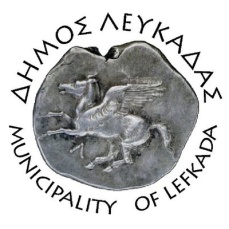 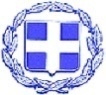 ΕΛΛΗΝΙΚΗ ΔΗΜΟΚΡΑΤΙΑ    ΔΗΜΟΣ ΛΕΥΚΑΔΑΣ  Λευκάδα, 30/6/2023ΔΕΛΤΙΟ ΤΥΠΟΥΔήμαρχος Λευκάδας Χαράλαμπος Καλός: «Συνεχίζει η δημοτική αρχή με διανοίξεις δρόμων και στη Δ.Ε. Ελλομένου»Με απόφαση της Οικονομικής Επιτροπής, την Τρίτη 27/6/2023, εγκρίθηκαν οι όροι διακήρυξης και ο καθορισμός ημερομηνίας δημοπράτησης του έργου «Κατασκευή οδών σχεδίου πόλης Νυδριού - Μεγάλου Αυλακίου», με προϋπολογισμό 169.000,00€ με ΦΠΑ, και χρηματοδότηση από εισφορές.Η ημερομηνία δημοπράτησης του ανοιχτού ηλεκτρονικού διαγωνισμού ορίστηκε η 25/07/2023, ημέρα Τρίτη, και η ημερομηνία αποσφράγισης των προσφορών η 27/07/2023, ημέρα Πέμπτη.Το έργο περιλαμβάνει: εργασίες διάνοιξης τμήματος, της προβλεπόμενης από το σχέδιο πόλης Νυδριού – Μεγάλο Αυλάκι οδού Μ40, μήκους 181μ μέτρων από την αξονοδιασταύρωση Κ219 προς την αξονοδιασταύρωση Κ454, ακολουθώντας τα υψόμετρα της ερυθράς από την προβλεπόμενη μηκοτομή της οδού. Το πλάτος της οδού θα είναι 6 μέτρα. γενικές εργασίες εκσκαφών για την εξυγίανση του υπεδάφους που περιλαμβάνει εκσκαφές για την απομάκρυνση του ακατάλληλου υλικού σε βάθος 0,80μ. Στην συνέχεια θα διαστρωθεί λιθορριπή σε στρώσεις συνολικού πάχους 0,60 μέτρων και στην συνέχεια θα κατασκευαστεί επίχωμα με επίλεκτο υλικό λατομείου κατηγορίας Ε4. κατασκευή σωληνωτού οχετού με τσιμεντοσωλήνες Φ100 εγκιβωτισμένους με σκυρόδεμα κατηγορίας C16/20. Το συνολικό μήκος του οχετού είναι 147 μέτρα. εργασίες κατασκευής υπόβασης μεταβλητού πάχους και τέλος κατασκευής μια στρώσης βάσης σταθερού πάχους 0,10μ.Μεθοδικά και με προγραμματισμό η δημοτική αρχή συνεχίζει με διανοίξεις δρόμων στον οικισμό για την καλύτερη εξυπηρέτηση και μετακίνηση των κατοίκων της περιοχής.							ΑΠΟ ΤΟ ΔΗΜΟ ΛΕΥΚΑΔΑΣ